Year 6 – Independent/Home Learning TasksWednesday 24th February 2021Reading Bingo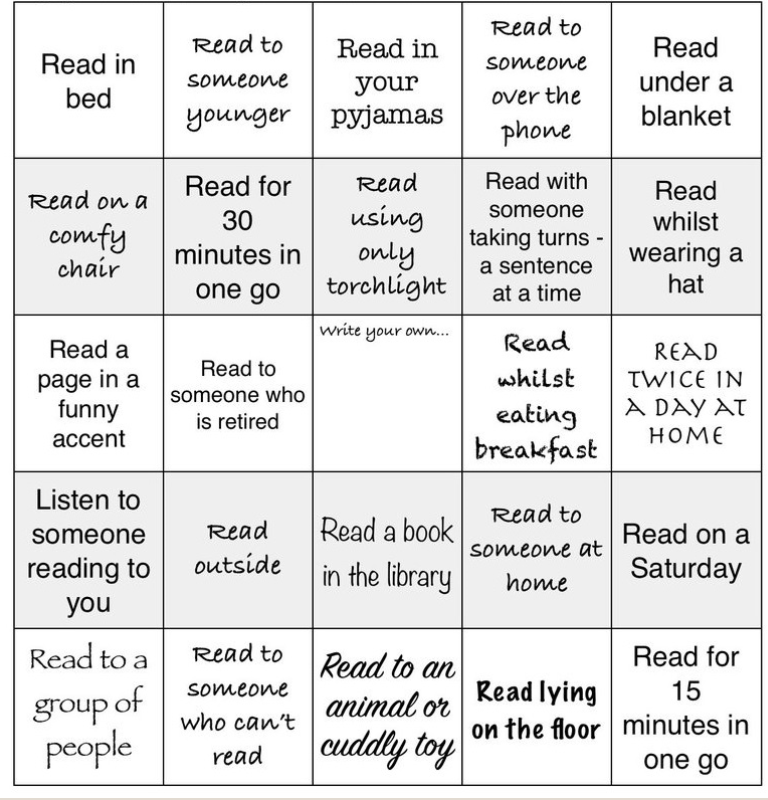 Welcome back! We hope you’ve had an enjoyable half-term. Unfortunately, we can’t all be in school together at the moment, but we will hopefully see you every day via our Teams lessons.If you get stuck or technology does not work, don’t worry. There is lots of learning you can still do, but it is important that you do some learning every day so that we don’t get behind. Your parents can email us if they have any problems.ltovell@attleboroughprimary.org.uklwilliams@attleboroughprimary.org.ukjgreen@attleboroughprimary.org.ukAny resources you need for lessons will be on the school website. Click on the ‘parent’ tab, then ‘home learning’ and your ‘class’ page. Here are today’s learning tasks!Welcome back! We hope you’ve had an enjoyable half-term. Unfortunately, we can’t all be in school together at the moment, but we will hopefully see you every day via our Teams lessons.If you get stuck or technology does not work, don’t worry. There is lots of learning you can still do, but it is important that you do some learning every day so that we don’t get behind. Your parents can email us if they have any problems.ltovell@attleboroughprimary.org.uklwilliams@attleboroughprimary.org.ukjgreen@attleboroughprimary.org.ukAny resources you need for lessons will be on the school website. Click on the ‘parent’ tab, then ‘home learning’ and your ‘class’ page. Here are today’s learning tasks!Welcome back! We hope you’ve had an enjoyable half-term. Unfortunately, we can’t all be in school together at the moment, but we will hopefully see you every day via our Teams lessons.If you get stuck or technology does not work, don’t worry. There is lots of learning you can still do, but it is important that you do some learning every day so that we don’t get behind. Your parents can email us if they have any problems.ltovell@attleboroughprimary.org.uklwilliams@attleboroughprimary.org.ukjgreen@attleboroughprimary.org.ukAny resources you need for lessons will be on the school website. Click on the ‘parent’ tab, then ‘home learning’ and your ‘class’ page. Here are today’s learning tasks!Live Lessons (via Teams)Live Lessons (via Teams)Live Lessons (via Teams)English: We look forward to you joining us for English at:
9:15 or 9:45 (please check the time on the email sent)Follow up activity after lesson:Write your last paragraph based on the fairytale you have chosen.Make sure your ending really leaves your reader in doubt about the narrator's truthfulness!When you have finished, read through your whole story and see what you think of it. YOU WILL NEED TO CHOOSE ONE OF YOUR PARAGRAPHS FOR TOMORROW'S LESSON ACTIVITY.Please have your WHOLE twisted tale in front of you ready for the lesson tomorrow.Maths: We look forward to you joining us for Maths at:10:15 or 10:45 (please check the time on the email sent)Follow-up activity after lesson: Answer the Bronze, Silver or Gold Questions on the Fractions and Percentages Sheet. Please email your work to be marked by Mrs Williams or Mr Green asap so we can feedback at the start of next Maths lesson.Science: We look forward to you joining us at:1:15 or 1:45 (please check the time on the email sent)Follow-up activity after lesson:Complete the Bronze, Silver or Gold challenge about classifying the animals.SpellingsReadingBe ActiveYour five spellings to learn are:attacheddisastrouslightningphysicalsoldierPractise these spellings however you wish. Maybe you could create a poster or a rhyme to remember each spelling?Please test on Friday 26th Feb.Read “The Secret Garden” at The Secret Garden | Read.gov | Library of CongressFinish reading chapter 26: “It’s Mother!” and answer the questions:Why is Colin desperate for his father to come home?Why did Colin decide to leave the painting on show?What can we tell about how Colin feels about his father?Before we read the next chapter, think about this questions and write your response:What do you think Mr Craven will expect and what will he find when he returns to Misselthwaite?Take a walk around your neighbourhood. Can you stop at 3 friends’ houses and say “Hi!” and ask how their week has been?ORPlay “Catcher” from the Joy of Moving Winter Games pack (attached on the Home Learning Page) Take a picture of yourself playing, post to social media with #JOMWinterGames and be in with a chance of winning some prizes for school.Other Curriculum LearningOther Curriculum LearningOther Curriculum LearningScience/History: Find out all about the fascinating Carl Linnaeus and his wonderful way of classifying animals here (https://www.bbc.co.uk/teach/class-clips-video/science-ks2-the-work-of-carl-linnaeus/zhnjf4j) – this will give you a little head start into what’s to come in our science topic over the coming weeks!Art/DT: Create a sketch or a 3D model of the journey of a river! Use your new knowledge from Monday’s Geography lesson to help you.Music: Challenge yourself to learn a sign language routine of a song of your choice! Find a playlist here (https://www.youtube.com/playlist?list=PLjT4XhijakZjgDSblHxgYBiN4R9V2BZnA) and select which song you want. If you’d like to send a small video to us of you performing, we’d love to see it!Science/History: Find out all about the fascinating Carl Linnaeus and his wonderful way of classifying animals here (https://www.bbc.co.uk/teach/class-clips-video/science-ks2-the-work-of-carl-linnaeus/zhnjf4j) – this will give you a little head start into what’s to come in our science topic over the coming weeks!Art/DT: Create a sketch or a 3D model of the journey of a river! Use your new knowledge from Monday’s Geography lesson to help you.Music: Challenge yourself to learn a sign language routine of a song of your choice! Find a playlist here (https://www.youtube.com/playlist?list=PLjT4XhijakZjgDSblHxgYBiN4R9V2BZnA) and select which song you want. If you’d like to send a small video to us of you performing, we’d love to see it!Science/History: Find out all about the fascinating Carl Linnaeus and his wonderful way of classifying animals here (https://www.bbc.co.uk/teach/class-clips-video/science-ks2-the-work-of-carl-linnaeus/zhnjf4j) – this will give you a little head start into what’s to come in our science topic over the coming weeks!Art/DT: Create a sketch or a 3D model of the journey of a river! Use your new knowledge from Monday’s Geography lesson to help you.Music: Challenge yourself to learn a sign language routine of a song of your choice! Find a playlist here (https://www.youtube.com/playlist?list=PLjT4XhijakZjgDSblHxgYBiN4R9V2BZnA) and select which song you want. If you’d like to send a small video to us of you performing, we’d love to see it!Useful Websites for extra learningUseful Websites for extra learningUseful Websites for extra learningBBC Bitesize have daily lessons for in all areas of the curriculum.  https://www.bbc.co.uk/bitesize  Maths – https://www.topmarks.co.uk Reading – https://www.boodtrust.org.uk/Books-and-reading/have-some-fun/storybooks-and-games/  Writing – www.pobble365.com Internet Safety: https://www.thinkuknow.co.uk  Computing – https://www.ictgames.com Well-Being https://www.activenorfolk.org/active-at-home-kidsBBC Bitesize have daily lessons for in all areas of the curriculum.  https://www.bbc.co.uk/bitesize  Maths – https://www.topmarks.co.uk Reading – https://www.boodtrust.org.uk/Books-and-reading/have-some-fun/storybooks-and-games/  Writing – www.pobble365.com Internet Safety: https://www.thinkuknow.co.uk  Computing – https://www.ictgames.com Well-Being https://www.activenorfolk.org/active-at-home-kidsBBC Bitesize have daily lessons for in all areas of the curriculum.  https://www.bbc.co.uk/bitesize  Maths – https://www.topmarks.co.uk Reading – https://www.boodtrust.org.uk/Books-and-reading/have-some-fun/storybooks-and-games/  Writing – www.pobble365.com Internet Safety: https://www.thinkuknow.co.uk  Computing – https://www.ictgames.com Well-Being https://www.activenorfolk.org/active-at-home-kids